ASIGNATURA DE FUNDAMENTOS DE TIFUNDAMENTOS DE TIUNIDADES DE APRENDIZAJE FUNDAMENTOS TIPROCESO DE EVALUACIÓNFUNDAMENTOS DE TIPROCESO ENSEÑANZA APRENDIZAJEESPACIO FORMATIVOFUNDAMENTOS DE TIUNIDADES DE APRENDIZAJE FUNDAMENTOS TIPROCESO DE EVALUACIÓNFUNDAMENTOS DE TIPROCESO ENSEÑANZA APRENDIZAJEESPACIO FORMATIVOFUNDAMENTOS DE TIUNIDADES DE APRENDIZAJE FUNDAMENTOS TIPROCESO DE EVALUACIÓNFUNDAMENTOS DE TIPROCESO ENSEÑANZA APRENDIZAJEESPACIO FORMATIVOFUNDAMENTOS DE TICAPACIDADES DERIVADAS DE LAS COMPETENCIAS PROFESIONALES A LAS QUE CONTRIBUYE LA ASIGNATURAFUNDAMENTOS DE TIFUENTES BIBLIOGRÁFICASCIZG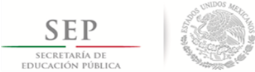 TÉCNICO SUPERIOR UNIVERSITARIO EN TECNOLOGÍAS DE LA INFORMACIÓN AREA ENTORNOS VIRTUALES Y NEGOCIOS DIGITALESEN COMPETENCIAS PROFESIONALES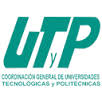 CompetenciasDesarrollar soluciones tecnológicas para entornos Web mediante fundamentos de programación orientada a objetos, base de datos y redes de área local que atiendan las necesidades de las organizaciones.CuatrimestrePrimeroHoras Teóricas24Horas Prácticas51Horas Totales75Horas Totales por Semana Cuatrimestre5Objetivo de aprendizajeEl alumno propondrá estrategias administrativas mediante la aplicación del proceso administrativo, a partir de su marco teórico, para el desarrollo óptimo de las organizaciones.Unidades de AprendizajeHorasHorasHorasUnidades de AprendizajeTeóricasPrácticasTotalesOfimática81725Hardware81725Software81725Totales245175Unidad de aprendizajeI. OfimáticaHoras Teóricas8Horas Prácticas17Horas Totales25Objetivo de la Unidad de AprendizajeEl alumno manejará herramientas ofimáticas para la documentación y presentación de la información.TemasSaberSaber hacerSerProcesador de textoIdentificar elementos y herramientas del entorno,
Identificar complementos para funciones específicas: formato de documentos, tablas, listas, referencias, objetos.Elaborar documentos de texto formales utilizando las herramientas de edición y formato, creación y manipulación de tablas y listas e índices de contenidos, imágenes, objetos y formas básicas; así como crear referencias.Analítico,Rapidez de ejecuciónDestreza Trabajo colaborativoAsertividadSaber escucharResponsabilidadHonestidadÉtica profesional y personalRespetoToma de decisionesHoja de cálculoIdentificar elementos y herramientas del entorno,
Identificar complementos para funciones específicas: celdas y rangos, formato de hoja de cálculo y libro, referencias, formulas y funciones, gráficos y objetos.Elaborar hojas de cálculo y libros utilizando gestión de celdas y rangos, tablas, fórmulas y funciones, gráficos y objetos.Analítico,Rapidez de ejecuciónDestreza Trabajo colaborativoAsertividadSaber escucharResponsabilidadHonestidadÉtica profesional y personalRespetoToma de decisionesPresentaciones electrónicasIdentificar elementos y herramientas del entorno,
Identificar complementos para funciones específicas: formato de texto, formas e imágenes, animación, transición, Smart Art, archivos multimedia, presentaciones.Elaborar presentaciones utilizando las herramientas formato de texto, formas e imágenes, herramientas de dibujo, tablas, SmartArt, archivos multimedia, animación y transición, hipervínculos. Analítico,Rapidez de ejecuciónDestreza Trabajo colaborativoAsertividadSaber escucharResponsabilidadHonestidadÉtica profesional y personalRespetoToma de decisionesResultado de aprendizajeSecuencia de aprendizajeInstrumentos y tipos de reactivosEntrega un portafolio de evidencias que integre:a) Documento electrónicohoja de presentaciónÍndiceEdición de texto (Títulos, Subtítulos, Contenido)ImágenesTablasReferencias BibliográficasB) Libro electrónico Configuración de hoja de cálculoFórmulas y funciones básicasGráficos.c) Presentación electrónicaEstructura empleando plantillas.Diseño usando elementos multimedia, gráficos, Smart ArtAnimación y transición.Comprender los elementos del procesador de textos.Comprender los elementos de la hoja de cálculo.Comprender los elementos del editor de presentaciones. Ejercicios Prácticos Lista de cotejoMétodos y técnicas de enseñanzaMedios y materiales didácticosPráctica de laboratorioProyectorSoftware ofimáticoEquipo de cómputoInternetAulaLaboratorio / TallerEmpresaXUnidad de aprendizajeII. HardwareHoras Teóricas8Horas Prácticas17Horas Totales25Objetivo de la Unidad de AprendizajeEl alumno ensamblará componentes de hardware en sistemas de cómputo para óptimo funcionamiento.TemasSaberSaber hacerSerIntroducción a los sistemas de cómputo.Identificar componentes internos, puertos, cables y dispositivos de entrada y salida.Evaluar el uso de los recursos del sistema y sus propósitos.Analítico,Rapidez de ejecuciónDestreza Trabajo colaborativoAsertividadSaber escucharResponsabilidadHonestidadÉtica profesional y personalRespetoToma de decisionesInstrumentación y procedimientos de laboratorio de cómputo.Describir los procedimientos para proteger personas, equipos y medio ambiente aplicables a un laboratorio de cómputo. Describir las herramientas utilizadas en laboratorios de soporte técnico para mantener la operatividad de los sistemas de cómputo.Seleccionar las herramientas y procedimientos para la correcta operación de un laboratorio de computo.Analítico,Rapidez de ejecuciónDestreza Trabajo colaborativoAsertividadSaber escucharResponsabilidadHonestidadÉtica profesional y personalRespetoToma de decisionesEnsamblaje de un sistema de cómputo.Identificar los elementos internos de hardware y su compatibilidad.Ensamblar los componentes internos, puertos, cables y dispositivos de entrada y salida.Principios básicos del mantenimiento de sistemas de cómputo.Identificar las etapas del proceso de mantenimiento de sistemas de cómputo.Realizar el diagnóstico y solución de fallas de hardware.Analítico,Rapidez de ejecuciónDestreza Trabajo colaborativoAsertividadSaber escucharResponsabilidadHonestidadÉtica profesional y personalRespetoToma de decisionesResultado de aprendizajeSecuencia de aprendizajeInstrumentos y tipos de reactivosEntrega un reporte técnico que contenga:Descripción de los componentesSecuencia de pasos realizados para el ensamble del equipoRecomendaciones a seguir AnexosComprender las funcionalidades de los componentes internos.Identificar los componentes.Comprender los componentes internos, externos y Herramientas.Ejecución de tareas.Lista de cotejo.Métodos y técnicas de enseñanzaMedios y materiales didácticosEquipos colaborativos.Práctica de laboratorio.Kit de mantenimiento.Kit de ensamble.Laptops.Proyector.Software especializado.AulaLaboratorio / TallerEmpresaXUnidad de aprendizajeIII. SoftwareHoras Teóricas8Horas Prácticas17Horas Totales25Objetivo de la Unidad de AprendizajeEl alumno seleccionará el software de acuerdo a las funciones y características del hardware para el óptimo funcionamientoTemasSaberSaber hacerSerPreparación e Instalación de sistemas operativos.Identificar el sistema operativo según las características del hardware y las necesidades del cliente.Instalar el sistema operativo y software de aplicación de acuerdo a las características del hardware.Analítico,Rapidez de ejecuciónDestreza Trabajo colaborativoAsertividadSaber escucharResponsabilidadHonestidadÉtica profesional y personalRespetoToma de decisionesInstalación y actualización de paqueterías y controladores.Determinar las aplicaciones y controladores adecuados al sistema operativo.Instalar aplicaciones y controladores.Analítico,Rapidez de ejecuciónDestreza Trabajo colaborativoAsertividadSaber escucharResponsabilidadHonestidadÉtica profesional y personalRespetoToma de decisionesConceptos básicos sobre seguridad.Explicar la importancia de la seguridad.Describir las amenazas contra la seguridadIdentificar procedimientos de seguridad Administración de parches de seguridadEstablecer técnicas y procedimientos de seguridad.Analítico,Rapidez de ejecuciónDestreza Trabajo colaborativoAsertividadSaber escucharResponsabilidadHonestidadÉtica profesional y personalRespetoToma de decisionesResultado de aprendizajeSecuencia de aprendizajeInstrumentos y tipos de reactivosEntrega un reporte técnico que contenga:Cuadro comparativo de sistemas operativos con ventajas y desventajas.Proceso de instalación del sistema operativoRecomendaciones de seguridad. Comprender las funcionalidades de los componentes internos.Identificar los componentes.Comprender los componentes internos, externos y Herramientas.Ejecución de tareas.Lista de cotejo.Métodos y técnicas de enseñanzaMedios y materiales didácticosEquipos colaborativos.Práctica de laboratorio.ProyectorSoftware especializadoInternetComputadorasLaptopAulaLaboratorio / TallerEmpresaXCapacidadCriterios de DesempeñoEstablecer requerimientos funcionales y no funcionales mediante técnicas y metodologías de  análisis de requerimientos para atender la necesidad planteada.Entrega un documento de levantamiento de requerimientos que incluya:- Fecha- Nombre del Proyecto- Objetivo- Alcance- Descripción funcional- Requerimientos:  * Software  * HardwareAutorAñoTítulo del DocumentoCiudadPaísEditorialCisco Networking Academy2016ISBN-10: 1-58713-355-5ISBN-10: 1-58713-355-5IT Essentials Companion Guide v6Distrito FederalMéxicoPerarson Educación ISBN :  978-607-322700IJohn Walkenbach2015
ISBN: 978-1-119-06751-1Excel 2016 BibleUSAUSAWileyDoug Lowe2015
ISBN: 978-1-119-07705-3PowerPoint 2016 For DummiesUSAUSAWileyDan Gookin2015
ISBN: 978-1-119-07689-6Word 2016 For DummiesUSAUSAWileyJoan Lambert2016
Book 978-0-7356-9940-3
eBook 978-1-5093-0058-7MOS 2016 Study Guide for Microsoft PowerPointWashingtonUSAMicrosoft PressJoan Lambert2016
Book 978-0-7356-9943-4
eBook 978-0-7356-9999-1MOS 2016 Study Guide for Microsoft ExcelWashingtonUSAMicrosoft PressJoan Lambert, Steve Lambert2016
Book 978-0-7356-9941-0
eBook 978-1-5093-0012-9MOS 2016 Study Guide for Microsoft WordWashingtonUSAMicrosoft PressJoan Lambert2015
Book 978-0-7356-9779-9
eBook 978-0-7356-9954-0Microsoft PowerPoint 2016 Step by StepWashingtonUSAMicrosoft PressJoan Lambert2015
Book 978-0-7356-9777-5
eBook 978-0-7356-9930-4Microsoft Word 2016 Step By StepWashingtonUSAMicrosoft PressJoan Lambert2015
Book 978-0-7356-9923-6
eBook 978-0-7356-9972-4Microsoft Office 2016 Step by StepWashingtonUSAMicrosoft PressCurtis Frye2015
Book 978-0-7356-9880-2
eBook 978-0-7356-9748-5Microsoft Excel 2016 Step by StepWashingtonUSAMicrosoft Press